50 Mindfulness sessions from UC San Diego School of Medicine's Center for MindfulnessUCSD Center for Mindfulness https://medschool.ucsd.edu/som/fmph/research/mindfulness/Pages/default.aspx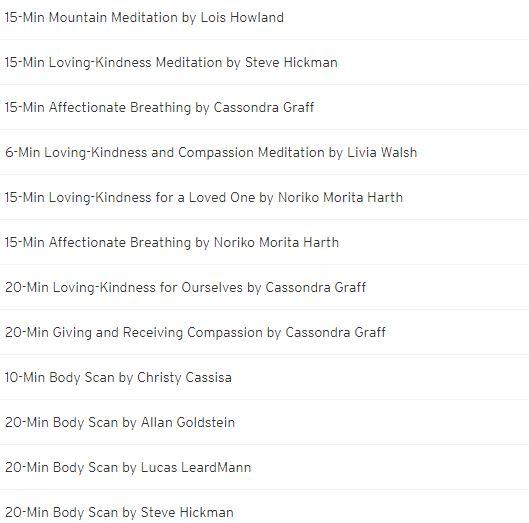 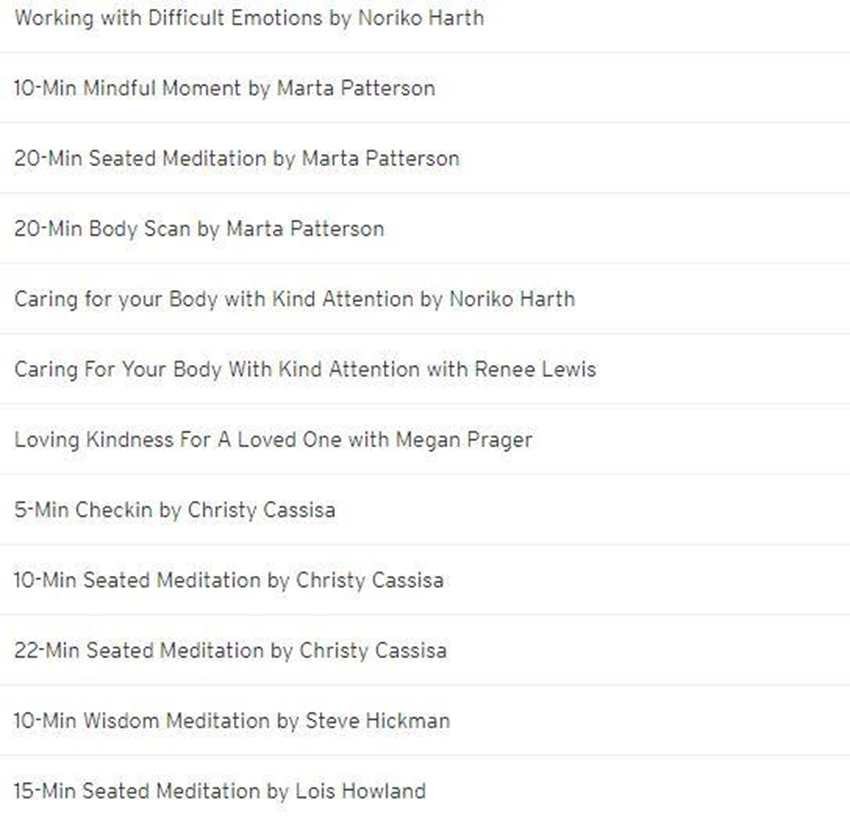 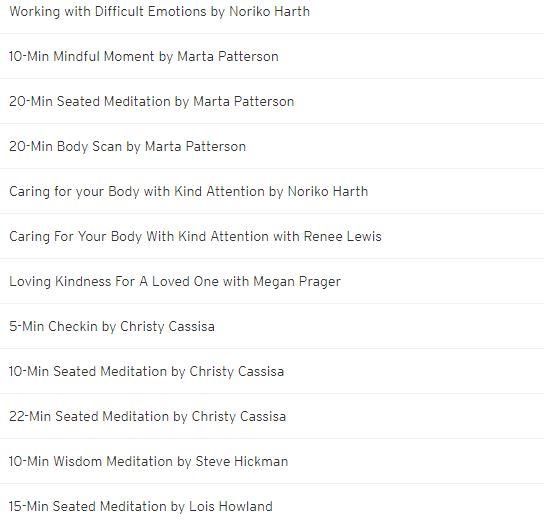 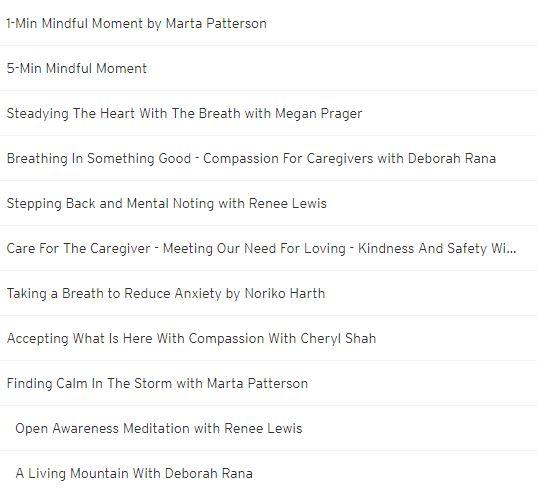 